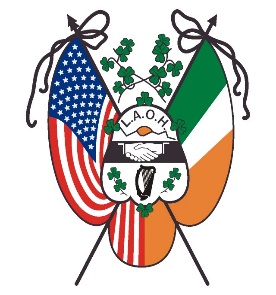 Division Tax & Assessment BillYour Tax Assessment is based on the membership reported on the “DIV Member Total” tab of the Division’s Membership Report, copied below. State:__________	    County:________________	Division _____________________ National Per Capita     $5.00 x Taxable Members (line 33) 		= $___________State Per Capita	      $          x Taxable Members (line 33) 		= $___________County Per Capita	      $          x Taxable Members (line 33) 		= $___________National Nuns of the Battlefield and Appeals for Aid			     $ 1.50   x Total Members (line 29)			=$ ____________									TOTAL	  $_____________Send your Division’s check for the Full Amount to the County, or State Treasurer if no County Board by January 31, 2021.  Make check payable to the Ladies Ancient Order of Hibernians, Inc. and mail a copy of this bill with your check.County or State Treasurer  Her Street AddressCity, St, ZipMembership SummaryMembership SummaryMembership Reported 12/31/20200Membership Increase Stated in line A40Subtotal Membership Increase (Add line C1 & line C2)0Membership Decrease Stated in line B50Membership Total Reported 12/31/2020 (Subtract line C4 from line C3)0Number of Priests, Deacons, & Religious0Number of National Board Life Members0Total Non-Taxable 2020 Members (Add line C6 & C7)0Total Taxable 2020 Members (Subtract line C8 from line C5)0